SLOVENŠČINAZa začetek boš zaplaval/a v svet domišljije. Predstavljaj si, da z ladjo pluješ po morju. Pluješ in pluješ, kar naenkrat zagledaš stekleni grad. V tem gradu pa verjetno živi prava kraljična ali kraljevič. Razmisli, kakšna je ta prava  kraljična oziroma kraljevič, ki živi v tem gradu. Podrobno si poskušaj predstavljati kako izgleda.V nadaljevanju usmeri svojo pozornost na kraljično ali kraljeviča!Si si zamislil/a svojo pravo kraljično (kraljeviča)? No, ta kraljična (kraljevič) mora biti res nekaj posebnega. V zvezek Rad berem in nariši kraljično ali kraljeviča tako kot si jo (ga) ti predstavljaš. Kaj je tisto kar naredi kraljično (kraljeviča) pravo/pravega? Kaj posebnega mora imeti kraljična (kraljevič), da je prava/i? Okoli risbe napiši v oblačke, kako veš, da je to res prava kraljična oziroma kraljevič.(Kaj počenja, s čim se igra, kako se obnaša, kako je oblečen/a?)Prave kraljične ni lahko najti. Kraljevič iz Andersenove pravljice Kraljična na zrnu graha jo je dolgo iskal.V berilu poišči pravljico Kraljična na zrnu graha. Preberi jo glasno, najmanj trikrat. Zgodbo razdeli na več delov tako, da vsakemu delu daš naslov. Zapiši jih v zvezek. Primer:Kraljevič išče pravo kraljično.Strašna nevihta.Mokra kraljična pred vrati. …. S pomočjo zapisanega pripoveduj zgodbo s svojimi besedami. Poslušalec je lahko kdorkoli tudi mlajša sestrica ali brat. Če se vsebine ne spomniš, pravljico še enkrat preberi. Sedaj pa še malo zabave. Za fante in dekleta.V zvezek napiši šaljiv oglas, ki bi ga napisal ti, če bi iskal kraljično(dečki) ali kraljeviča (deklice). V oglasu mora biti napisno: kakšna mora biti kraljična (kraljevič),kaj mora imeti rada,katere so njene lastnosti (upam, da dobre), ki  jih mora imeti, kaj mora kraljična znatilahko dodaš še kaj po lastni izbiti.Si naredil/a. Upam, da se ti kdo javi na oglas. Lahko mi ga pošlješ, zanima me tvoj izdelek. Za konec pa še risanka. Ugani naslov - Kraljična na zrnu graha. Uživaj! https://www.youtube.com/watch?v=6ydzFwS4UTIIščem kraljeviča! 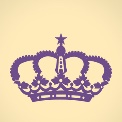 Rada bi spoznala fanta, ki mora biti kraljevič – obvezno!!!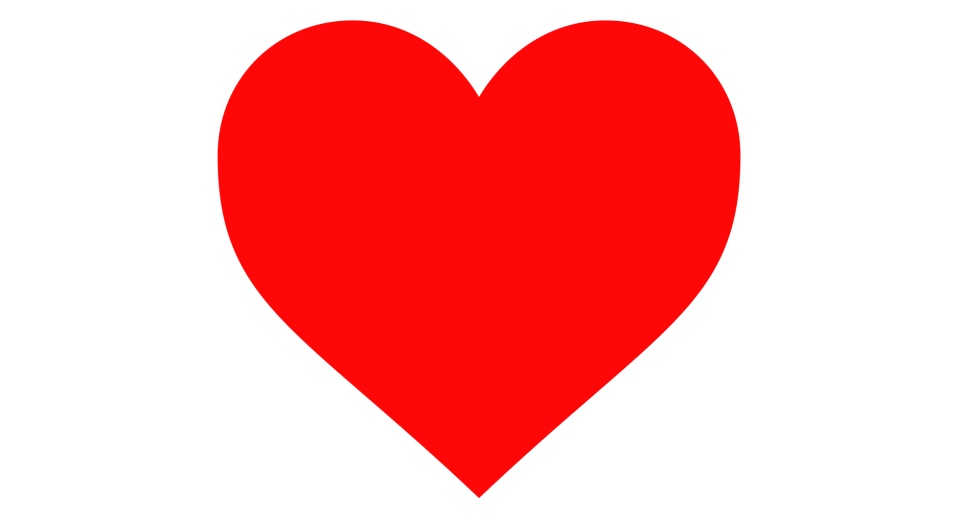 V poštev pridejo samo vljudni in prijazni kraljevi sinovi, ki skrbijo za osebno higieno. Umazancev in dolgolascev ne maram.Nič ni narobe, če imaš rad čokolado. (se bova skupaj sladkala)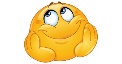 Doma imam mačko. Ne sme te motiti, če boš našel mačjo dlako na obleki.Moraš se ukvarjat s športom, da bova skupaj hodila v hribe. ∙∙∙Kandidati, ki bi me radi spoznali naj me pokličejo na telefonsko številko 040442211.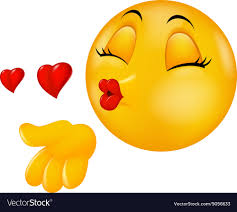 